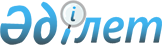 2007/2008 оқу жылына кәсіптік жоғары білімді мамандар даярлауға арналған мемлекеттік білім беру тапсырысы туралыҚазақстан Республикасы Білім және ғылым министрінің 2007 жылғы 11 маусымдағы N 306 Бұйрығы. Қазақстан Республикасының Әділет министрлігінің Нормативтік құқықтық кесімдерді мемлекеттік тіркеудің тізіліміне 2007 жылғы 28 маусымда N 4765 болып енгізілді

      "Кәсіптік жоғары білімі мен жоғары оқу орнынан кейінгі кәсіптік білімі бар, сондай-ақ бюджет қаражаты есебінен қаржыландырылатын ұйымдарда кәсіптік орта білімі бар мамандар даярлауға 2007/2008 оқу жылына арналған мемлекеттік білім беру тапсырысын бекіту туралы" Қазақстан Республикасы Үкіметінің 2007 жылғы 8 маусымдағы N 478 қаулысын іске асыру мақсатында  БҰЙЫРАМЫН : 

      1. Қоса беріліп отырған: 

      1) 2007/2008 оқу жылына арналған күндізгі оқу нысанындағы мамандықтар бөлінісінде кәсіптік жоғары білімді мамандарды даярлауға арналған мемлекеттік білім беру тапсырысы; 

      2) 2007/2008 оқу жылына арналған сырттай оқу нысанындағы мамандықтар бөлінісінде кәсіптік жоғары білімді мамандарды даярлауға арналған мемлекеттік білім беру тапсырысы бекітілсін. 

      2. Жоғары және жоғары оқу орнынан кейінгі білім департаменті (К. Құрманәлиев) жоғары оқу орындарының арасында мемлекеттік білім беру тапсырысын орналастыру жөніндегі конкурстық комиссияның жұмысын белгіленген тәртіппен ұйымдастырсын. 

      3. Жоғары және жоғары оқу орнынан кейінгі білім департаменті (К. Құрманәлиев) Қазақстан Республикасы Білім және ғылым министрлігінің Білім беру мен тестілеудің мемлекеттік стандарттарының ұлттық орталығымен (И. Сағындықов) бірлесе отырып: 

      1) таңдаған мамандығы бойынша кәсіптік жоғары білім алуға ниет білдірген азаматтарды мемлекеттік сертификатты берумен қатар кешенді тестілеуді өткізсін; 

      2) мемлекеттік білім беру гранттарын тағайындау конкурсына қатысу үшін ұлттық бірыңғай тестілеуден немесе кешенді тестілеуден өткен талапкерлерден өтініштерін қабылдауды ұйымдастырсын және өткізсін. 

      4. Қазақстан Республикасы Білім және ғылым министрлігінің конкурстық комиссиясы бекітілген мемлекеттік білім беру тапсырысының шегінде нақты мамандықтар және тіл бөлімдері бойынша мемлекеттік білім беру гранттарын тағайындауды мемлекеттік сертификаттардың баллдарына сәйкес конкурстық негізде жүзеге асырсын. 

      5. Жоғары оқу орындарының қабылдау комиссиялары Қазақстан Республикасының жоғары оқу орындарына қабылдаудың үлгі ережесінде белгіленген мерзімде мемлекеттік білім беру гранттарының иегерлерін студенттер қатарына қабылдауды жүргізсін және Қазақстан Республикасы Білім және ғылым министрлігіне қабылдау туралы бұйрықтардың көшірмелерін жіберсін. 

      6. Қаржы департаменті (Т. Нұрғожаева) мемлекеттік білім беру тапсырысы бойынша қабылданған студенттер контингентіне сәйкес жоғары оқу орындарын қаржыландыруды жүзеге асырсын. 

      7. Жоғары және жоғары оқу орнынан кейінгі білім департаменті (К. Құрманәлиев) осы бұйрықтың Қазақстан Республикасы Әділет министрлігінде мемлекеттік тіркелуін қамтамасыз етсін. 

      8. Осы бұйрықтың орындалуын бақылауды өзіме қалдырамын. 

      9. Осы бұйрық ресми жарияланған күнінен бастап қолданысқа енгізіледі.        Министр                                             Қазақстан Республикасы 

                                              Білім және ғылым 

                                             министрінің 2007 жылғы 

                                              11 маусымдағы N 306 

                                              бұйрығына 1-қосымша        Ескерту. 1-қосымшаға өзгерту енгізілді - Қазақстан Республикасы Білім және ғылым министрлігінің 2007.10.01.  N 461 (ресми жарияланған күнінен бастап он күнтізбелік күн өткен соң қолданысқа енгізіледі) Бұйрығымен.        2007/2008 оқу жылына арналған күндізгі оқу нысанындағы 

         мамандықтар бөлінісінде кәсіптік жоғары білімді 

       мамандар даярлауға арналған мемлекеттік білім беру 

                         тапсырысы                       Магистратураға қабылдау                                             Қазақстан Республикасы 

                                              Білім және ғылым 

                                            министрінің 2007 жылғы 

                                             11 маусымдағы N 306 

                                             бұйрығына 2-қосымша        Ескерту. 2-қосымшаға өзгерту енгізілді - Қазақстан Республикасы Білім және ғылым министрлігінің 2007.10.01.  N 461 (ресми жарияланған күнінен бастап он күнтізбелік күн өткен соң қолданысқа енгізіледі) Бұйрығымен.        2007/2008 оқу жылына арналған сырттай оқу нысанындағы 

       мамандықтар бөлінісінде кәсіптік жоғары білімді 

      мамандар даярлауға арналған мемлекеттік білім беру 

                         тапсырысы 
					© 2012. Қазақстан Республикасы Әділет министрлігінің «Қазақстан Республикасының Заңнама және құқықтық ақпарат институты» ШЖҚ РМК
				Шифр Мамандықтардың 

атауы Мемлекеттік білім беру 

гранттары  
Шифр Мамандықтардың 

атауы Жи- 

ын- 

тығы  
толық оқу 
қысқартылған 

оқу  
Шифр Мамандықтардың 

атауы бар- 

лығы қа- 

зақ орыс бар- 

лығы қа- 

зақ орыс 1. Білім беру 
050101 Мектепке дейінгі 

оқыту және тәрбиелеу 250 200 120 80 50 30 20 050102 Бастауыш оқытудың 

педагогикасы мен 

әдістемесі 310 240 160 80 70 45 25 050103 Педагогика және 

психология 340 320 195 125 20 20 050104 Бастапқы әскери 

дайындық 230 230 150 80 050105 Дефектология 200 170 90 80 30 20 10 050106 Музыкалық білім 240 210 120 90 30 20 10 050107 Бейнелеу өнері және 

сызу 250 210 130 80 40 30 10 050108 Денешынықтыру және спорт 420 380 230 150 40 30 10 050109 Математика 625 550 350 200 75 50 25 050110 Физика 385 350 230 120 35 25 10 050111 Информатика 650 550 350 200 100 60 40 050112 Химия 360 360 200 160 050113 Биология 300 300 180 120 050114 Тарих 380 380 240 140 050115 Құқық және 

экономика негіздері 301 301 187 114 050116 География 280 280 180 100 050117 Қазақ тілі мен 

әдебиеті 520 440 440 80 80 050118 Орыс тілі мен 

әдебиеті 280 220 220 60 60 050119 Шет тілі: екі шет 

тілі, ағылшын тілі 690 630 380 250 60 40 20 050119 Шет тілі: екі шет 

тілі, неміс тілі 90 90 50 40 050119 Шет тілі: екі шет 

тілі, француз тілі 50 50 30 20 050120 Кәсіптік білім 480 400 210 190 80 50 30 050121 Қазақ тілінде 

оқытпайтын 

мектептердегі қазақ 

тілі мен әдебиеті 70 40 40 30 30 050122 Орыс тілінде 

оқытпайтын 

мектептердегі орыс 

тілі мен әдебиеті 60 30 30 30 30 Сомасы 7761 6931 4262 2669 830 530 300 Жетім балалар үшін 

квота (1%) 80 I, II топтағы 

мүгедектер, бала 

кезінен мүгедектер, 

мүгедек балалар 

арасынан шыққан 

азаматтар үшін 

квота (0,5 пайыз) 40 Қазақстан 

Республикасының 

азаматы болып 

табылмайтын ұлты 

қазақ адамдарға 

квота (2%) 161 Ведомоствоаралық 

келісімдер бойынша 

келген шетел 

азаматтар үшін квота 8 Барлығы 8050 2. Гуманитарлық ғылымдар 
050201 Философия 40 40 25 15 050202 Халықаралық 

қатынастар 75 75 45 30 050203 Тарих 65 65 40 25 050204 Мәдениеттану 45 45 30 15 050205 Филология: қазақ 

тілі 100 100 100 050205 Филология: орыс 

тілі 70 70 70 050206 Дінтану 40 40 25 15 050207 Аударма ісі 100 100 70 30 050208 Археология және 

этнология 27 27 17 10 050209 Шығыстану 20 20 15 5 050210 Шетел филологиясы: 

ағылшын тілі 40 40 25 15 050210 Шетел филология: 

неміс тілі 10 10 5 5 050210 Шетел филология: 

араб тілі 20 20 15 5 050210 Шетел филология: 

түрік тілі 15 15 10 5 050210 Шетел филология: 

корей тілі 15 15 10 5 050210 Шетел филология: 

қытай тілі 15 15 10 5 050210 Шетел филология: 

жапон тілі 15 15 10 5 050210 Шетел филология: 

парсы тілі 15 15 10 5 050210 Шетел филология: 

өзбек тілі 5 5 5 050210 Шетел филология: 

ұйғыр тілі 5 5 5 050210 Шетел филология: 

үнді тілі 5 5 5 050210 Шетел филология: 

француз тілі 15 15 10 5 050210 Шетел филология: 

поляк тілі 15 15 10 5 Сомасы 772 772 492 280 Жетім балалар үшін 

квота (1%) 8 I, II топтағы 

мүгедектер, бала 

кезінен мүгедектер, 

мүгедек балалар 

арасынан шыққан 

азаматтар үшін 

квота (0,5%) 4 Қазақстан 

Республикасының 

азаматы болып 

табылмайтын ұлты 

қазақ адамдарға 

квота (2%) 16 Барлығы 800 
3. Құқық 
050301 Құқықтану 108 108 68 40 050302 Халықаралық құқық 55 55 30 25 050303 Құқық қорғау қызметі 20 20 15 5 050304 Кеден ісі 20 20 15 5 Сомасы 203 203 128 75 Жетім балалар үшін 

квота (1%) 2 I, II топтағы 

мүгедектер, бала 

кезінен мүгедектер, 

мүгедек балалар 

арасынан шыққан 

азаматтар үшін 

квота (0,5 %) 1 Қазақстан 

Республикасының 

азаматы болып 

табылмайтын ұлты 

қазақ адамдарға 

квота (2%) 4 Барлығы 210 4. Өнер 
050402 Аспаптық орындау 20 20 15 5 050403 Вокалдық өнер 15 15 10 5 050404 Дәстүрлік музыка 

өнері 15 15 15 050406 Режиссура 15 15 10 5 050409 Хореография 15 15 10 5 050413 Сурет салу 18 18 10 8 050414 Графика 15 15 10 5 050417 Декоративтік өнер 20 20 15 5 050418 Кітапханатану және 

библиография 25 25 15 10 050419 Мұражай ісі және 

ескерткіштерді 

қорғау 20 20 15 5 050420 Сәулет 30 30 20 10 050421 Дизайн 30 30 20 10 050422 Баспа ісі 15 15 10 5 Сомасы 253 253 175 78 Жетім балалар үшін 

квота (1 %) 2 I, II топтағы 

мүгедектер, бала 

кезінен мүгедектер, 

мүгедек балалар 

арасынан шыққан 

азаматтар үшін 

квота (0,5%) 1 Қазақстан 

Республикасының 

азаматы болып 

табылмайтын ұлты 

қазақ адамдарға 

квота (2%) 4 Барлығы 260 5. Әлеуметтік ғылымдар және бизнес 
050501 Социология 40 40 30 10 050502 Политология 50 50 30 20 050503 Психология 40 40 30 10 050504 Журналистика 70 70 50 20 050505 Аймақтану 40 40 25 15 050506 Экономика 90 90 60 30 050507 Менеджмент 96 96 56 40 050508 Есеп және аудит 70 70 40 30 050509 Қаржы 80 80 50 30 050510 Мемлекеттік және 

жергілікті басқару 60 60 35 25 050511 Маркетинг 60 60 35 25 Сомасы 696 696 441 255 Жетім балалар үшін 

квота (1%) 7 I, II топтағы 

мүгедектер, бала 

кезінен 

мүгедектер, 

мүгедек балалар 

арасынан шыққан 

азаматтар үшін 

квота (0,5%) 3 Қазақстан 

Республикасының 

азаматы болып 

табылмайтын ұлты 

қазақ адамдарға 

квота (2%) 14 Барлығы 720 6. Жаратылыстану ғылымдары 
050601 Математика 120 120 70 50 050602 Информатика 200 200 120 80 050603 Механика 80 80 50 30 050604 Физика 101 101 55 46 050605 Ядролық физика 90 90 60 30 050606 Химия 80 80 50 30 050607 Биология 85 85 50 35 050608 Экология 122 122 72 50 050609 География 60 60 40 20 050610 Гидрометеорология 50 50 30 20 050611 Астрономия 50 50 30 20 Сомасы 1038 1038 627 411 Жетім балалар үшін 

квота (1%) 11 I, II топтағы 

мүгедектер, бала 

кезінен мүгедектер, 

мүгедек балалар 

арасынан шыққан 

азаматтар үшін 

квота (0,5%) 5 Қазақстан 

Республикасының 

азаматы болып 

табылмайтын ұлты 

қазақ адамдарға 

квота (2%) 22 Ведомоствоаралық 

келісімдер бойынша 

келген шетел 

азаматтары үшін 

квота 4 Барлығы 1080 7. Техникалық ғылымдар және технологиялар 
050701 Биотехнология 260 260 160 100 050702 Автоматтандыру және 

басқару 380 380 240 140 050703 Ақпараттық жүйелер 300 300 180 120 050704 Есептеу техникасы 

және бағдарламалық 

қамтамасыз ету 560 560 320 240 050705 Математикалық және 

компьютерлік 

моделдеу 100 100 60 40 050706 Геология және 

пайдалы қазбалар 

кен орындарын барлау 250 250 150 100 050707 Тау-кен ісі 380 380 220 160 050708 Мұнай-газ ісі 500 500 300 200 050709 Металлургия 580 580 310 270 050710 Материалтану және 

жаңа материалдар 

технологиясы 160 160 90 70 050711 Геодезия және 

картография 160 160 90 70 050712 Машина жасау 610 610 360 250 050713 Көлік, көлік 

техникасы және 

технологиялары 670 670 380 290 050714 Авиациялық техника 

және технологиялары 100 100 60 40 050715 Теңіз техникасы мен 

технологиялары 90 90 50 40 050716 Приборлар жасау 340 340 200 140 050717 Жылу энергетикасы 260 260 140 120 050718 Электр энергетикасы 420 420 240 180 050719 Радиотехника, 

электроника және 

телекоммуникациялар 480 480 280 200 050720 Бейорганикалық 

заттардың химиялық 

технологиясы 250 250 150 100 050721 Органикалық 

заттардың химиялық 

технологиясы 280 280 150 130 050722 Полиграфия 70 70 40 30 050723 Техникалық физика 90 90 50 40 050724 Техникалық 

машиналар және 

жабдықтар 622 622 332 290 050725 Ағаш өңдеу 

технологиясы 100 100 60 40 050726 Жеңіл және тоқу 

өнеркәсібі 

тауарлары мен 

бұйымдарының 

технологиясы 450 450 290 160 050727 Азық-түлік 

тағамдары 

технологиясы 280 280 160 120 050728 Өңдеу 

өндірістерінің 

технологиясы 280 280 160 120 050729 Құрылыс 750 750 400 350 050730 Құрылыс 

материалдарын, 

бұйымдарын және 

констукцияларын 

өндіру 237 237 125 112 050731 Қоршаған ортаны 

қорғау және өмір 

тіршілігінің 

қауіпсіздігі 240 240 140 100 050732 Стандарттау, 

метрология және 

сертификаттау 250 250 150 100 050733 Тоқыма 

материалдарының 

технологиясы және 

жобалануы 80 80 50 30 Сомасы 10579 10579 6087 4492 Жетім балалар үшін 

квота (1%) 109 I, II топтағы 

мүгедектер, бала 

кезінен мүгедектер, 

мүгедек балалар 

арасынан шыққан 

азаматтар үшін 

квота (0,5%) 55 Қазақстан 

Республикасының 

азаматы болып 

табылмайтын ұлты 

қазақ адамдарға 

квота (2%) 219 Ведомоствоаралық 

келісімдер бойынша 

келген шетел 

азаматтары үшін 

квота 3 Барлығы 10965 8. Ауылшаруашылық ғылымдары 
050801 Агрономия 474 474 280 194 050802 Зоотехния 120 120 70 50 050803 Аң өсіру және 

аңшылық 40 40 25 15 050804 Балық шаруашылығы 100 100 65 35 050805 Судың ресурстары 

және суды қолдану 160 160 90 70 050806 Агроинженерия 185 185 110 75 050807 Орман шаруашылық ісі 100 100 60 40 050808 Топырақтану және 

агрохимия 130 130 80 50 050809 Жеміс-көкөніс 

шаруашылығы 32 32 22 10 050810 Мелиорация, жерді 

баптау және қорғау 30 30 20 10 Сомасы 1371 1371 822 549 Жетім балалар үшін 

квота (1%) 14 I, II топтағы 

мүгедектер, бала 

кезінен мүгедектер, 

мүгедек балалар 

арасынан шыққан 

азаматтар үшін 

квота (0,5%) 7 Қазақстан 

Республикасының 

азаматы болып 

табылмайтын ұлты 

қазақ адамдарға 

квота (2 %) 28 Барлығы 1420 9. Қызмет көрсету 
050901 Көлікті пайдалану 

және жүк қозғалысы 

мен тасымалдауды 

ұйымдастыру 320 320 190 130 050902 Туризм 280 280 160 120 050903 Жерге орналастыру 70 70 40 30 050904 Тұрмыстық қызмет 

көрсету және сервис 85 85 50 35 050905 Әлеуметтік жұмыс 60 60 40 20 050906 Мәдени демалу 

жұмысы 50 50 35 15 050907 Кадастр 35 35 25 10 050908 Бағалау 40 40 25 15 Сомасы 940 940 565 375 Жетім балалар үшін 

квота (1%) 10 I, II топтағы 

мүгедектер, бала 

кезінен мүгедектер, 

мүгедек балалар 

арасынан шыққан 

азаматтар үшін 

квота (0,5%) 5 Қазақстан 

Республикасының 

азаматы болып 

табылмайтын ұлты 

қазақ адамдарға 

квота (2%) 20 Барлығы 975 11. Денсаулық сақтау және әлеуметтік қамтамасыз ету 

(медицина) 
051101 Мейіркештік іс 192 192 110 82 051102 Қоғамдық денсаулық 

сақтау 480 480 250 230 051103 Фармация 100 100 60 40 Сомасы 772 772 420 352 Жетім балалар үшін 

квота (1%) 8 I, II топтағы 

мүгедектер, бала 

кезінен мүгедектер, 

мүгедек балалар 

арасынан шыққан 

азаматтар үшін 

квота (0,5%) 4 Қазақстан 

Республикасының 

азаматы болып 

табылмайтын ұлты 

қазақ адамдарға 

квота (2%) 16 Барлығы 800 12. Ветеринария 
051201 Ветеринарлық 

медицина 330 330 200 130 051202 Ветеринарлық 

санитария 143 143 93 50 Сомасы 473 473 293 180 Жетім балалар үшін 

квота (1%) 5 I, II топтағы 

мүгедектер, бала 

кезінен мүгедектер, 

мүгедек балалар 

арасынан шыққан 

азаматтар үшін 

квота (0,5%) 2 Қазақстан 

Республикасының 

азаматы болып 

табылмайтын ұлты 

қазақ адамдарға 

квота (2%) 10 Барлығы 490 13. Денсаулық сақтау және әлеуметтік қамтамасыз ету 

(медицина) 
051301 Жалпы медицина 2949 2949 1649 1300 051302 Стоматология 137 137 80 57 Сомасы 3086 3086 1729 1357 Жетім балалар үшін 

квота (1%) 32 I, II топтағы 

мүгедектер, бала 

кезінен мүгедектер, 

мүгедек балалар 

арасынан шыққан 

азаматтар үшін 

квота (0,5%) 16 Қазақстан 

Республикасының 

азаматы болып 

табылмайтын ұлты 

қазақ адамдарға 

квота (2%) 64 Ведомоствоаралық 

келісімдер бойынша 

келген шетел 

азаматтары үшін 

квота 2 Барлығы 3200 Қожа Ахмет Яссауи 

атындағы Халықаралық 

Қазақ-Түрік 

университетінде 

Түркі Республикасы- 

нан, басқа түркі 

тілдес республика- 

лардан студенттерді 

оқытуға; 200 М.В.Ломоносов 

атындағы Мәскеу 

мемлекеттік 

университетінің 

Қазақстандағы 

филиалында 

студенттерді 

оқытуға; 125 Жоғары оқу 

орындарының 

дайындық 

бөлімдерінде 

тыңдаушыларды оқыту 

үшін: 2000 оның ішінде 

Қазақстан 

Республикасының 

азаматтары болып 

табылмайтын ұлты 

қазақ адамдарды 

оқыту үшін; 1500 оның ішінде Қ.А. 

Ясави атындағы ХҚТУ 

дайындық бөліміне; 100 оның ішінде жетім 

балаларды оқыту 

үшін; 200 оның ішінде шетел 

азаматтары үшін. 200 Резерв 50 Қазақ ұлттық музыка академиясы 
050401 Музыкатану 6 050402 Аспаптық орындау: 

фортепиано, ішекті 

аспаптар, үрлемелі 

аспаптар 60 050403 Вокалдық өнер 10 050404 Дәстүрлі музыка 

өнері: халық 

аспаптары, халық 

әндері 32 050405 Дирижерлеу (түрлері 

бойынша) 10 050406 Режиссура 4 050407 Актерлық өнер 16 050408 Эстрадалық өнер 15 050411 Композиция 3 050106 Музыкалық білім беру 8 Сомасы 164 Жетім балалар үшін 

квота (1%) 2 I, II топтағы 

мүгедектер, бала 

кезінен мүгедектер, 

мүгедек балалар 

арасынан шыққан 

азаматтар үшін 

квота (0,5%) 1 Қазақстан 

Республикасының 

азаматы болып 

табылмайтын ұлты 

қазақ адамдарға 

квота (2%) 3 Барлығы 170 Құрманғазы атындағы Қазақ ұлттық консерваториясы 
050401 Музыкатану 10 050402 Аспаптық орындау 

(аспаптардың 

түрлері бойынша), 

оның ішінде 61 050403 Вокалдық өнер 

(вокалдық өнердің 

түрлері бойынша) 14 050404 Дәстүрлік музыка 

өнері (түрлері 

бойынша) 55 050405 Дирижерлеу 17 050411 Композиция 5 050103 Педагогика және 

психология 12 Сомасы 174 Жетім балалар үшін 

квота (1%) 2 I, II топтағы 

мүгедектер, бала 

кезінен мүгедектер, 

мүгедек балалар 

арасынан шыққан 

азаматтар үшін 

квота (0,5%) 1 Қазақстан 

Республикасының 

азаматы болып 

табылмайтын ұлты 

қазақ адамдарға 

квота (2%) 3 Барлығы 180 Т.Жүргенов атындағы Қазақ ұлттық өнер академиясы 
050406 Режиссура 56 050407 Актерлық өнер 30 050408 Эстрада өнері 22 050409 Хореография 12 050410 Сценография 11 050412 Оператор өнері 11 050413 Сурет 12 050414 Графика 13 050415 Мүсіндеу* 6 050416 Өнертану 19 050417 Декоративтік өнер 13 050421 Дизайн 30 Сомасы 235 Жетім балалар үшін 

квота (1%) 3 I, II топтағы 

мүгедектер, бала 

кезінен мүгедектер, 

мүгедек балалар 

арасынан шыққан 

азаматтар үшін 

квота (0,5%) 2 Қазақстан 

Республикасының 

азаматы болып 

табылмайтын ұлты 

қазақ адамдарға 

квота (2 %) 5 Ведомоствоаралық 

келісімдер бойынша 

келген шетел 

азаматтар үшін квота 5 Барлығы 250 Қазақ-Британ техникалық университеті 
050507 Менеджмент 10 050509 Қаржы 10 050703 Ақпараттандыру 

жүйесі 35 050704 Есептеу техникасы 

және программалық 

қамтамасыз ету 35 050708 Мұнай-газ ісі 85  050721 Органикалық 

заттардың химиялық 

технологиясы 18 Сомасы 193 
Жетім балалар үшін 

квота (1%)   2 I, II топтағы 

мүгедектер, бала 

кезінен мүгедектер, 

мүгедек балалар 

арасынан шыққан 

азаматтар үшін 

квота (0,5%)   1 Қазақстан 

Республикасының 

азаматы болып 

табылмайтын ұлты 

қазақ адамдарға 

квота (2 %)   4 Барлығы   200 Мәскеу авиациялық институтының "Восход" филиалы 
160906 Ұшатын аппараттарды 

сынау   25 230101 Есептеу машиналары, 

кешендері, жүйелері 

мен желілері   6 230102 Басқару мен 

ақпараттарды 

өңдеудің автоматтық 

жүйелері   7 230401 Қолданбалы 

математика   4 080502 Машина жасау 

кәсіпорындарындағы 

экономика және 

басқару   3 Барлығы 45  Коды 
Мамандықтың атауы 
Мемлекеттік 

білім беру 

тапсырысы 
1. Білім 
6N0101 Мектепке дейінгі оқыту 

және тәрбиелеу 8 6N0102 Бастауыш оқытудың 

педагогикасы мен әдістемесі 40 6N0103 Педагогика және психология 67 6N0105 Дефектология 5 6N0107 Бейнелеу өнері және сызу 15 6N0108 Дене шынықтыру және спорт 30 6N0109 Математика 20 6N0110 Физика 15 6N0111 Информатика 37 6N0112 Химия 15 6N0113 Биология 18 6N0114 Тарих 25 6N0115 Құқық және экономика 

негіздері 20 6N0116 География 20 6N0117 Қазақ тілі мен әдебиеті 30 6N0118 Орыс тілі мен әдебиеті 15 6N0119 Шетел тілі: екі шетел тілі 50 6N0120 Кәсіптік білім 20 Барлығы 450 2. Гуманитарлық ғылымдар 
6N0201 Философия 20 6N0202 Халықаралық қатынастар 20 6N0203 Тарих 55 6N0204 Мәдениеттану 15 6N0205 Филология 75 6N0206 Дінтану 25 6N0207 Аударма ісі 65 6N0208 Археология және этнология 35 Барлығы 310 3. Құқық 
6N0301 Құқықтану 65 6N0302 Халықаралық құқық 35 Барлығы 100 4. Өнер 
6N0406 Режиссура 4 6N0407 Актерлық өнер 2 6N0408 Эстрадалық өнер 1 6N0409 Хореография 2 6N0410 Сценография 2 6N0412 Операторлық өнер 1 6N0413 Кескіндеме 3 6N0414 Графика 1 6N0415 Мүсін 1 6N0416 Өнертану 2 6N0417 Сәндік өнер 2 6N0419 Мұражай ісі және 

ескерткіштерді қорғау 3 6N0420 Сәулет 4 6N0421 Дизайн 9 6N0422 Баспа ісі 3 Барлығы 40 5. Әлеуметтік ғылымдар және бизнес 
6N0501 Социология 32 6N0502 Политология 30 6N0503 Психология 40 6N0504 Журналистика 35 6N0505 Аймақтану 18 6N0506 Экономика 90 6N0507 Менеджмент 70 6N0508 Есеп және аудит 40 6N0509 Қаржы 35 6N0510 Мемлекеттік және 

жергілікті басқару 35 6N0511 Маркетинг 25 Барлығы 450 6. Жаратылыстану ғылымдары 
6N0601 Математика 86 6N0602 Информатика 70 6N0603 Механика 20 6N0604 Физика 65 6N0605 Ядролық физика 11 6N0606 Химия 65 6N0607 Биология 60 6N0608 Экология 72 6N0609 География 40 6N0610 Гидрометеорология 8 6N0611 Астрономия 3 Барлығы 500 7. Техникалық ғылымдар және технологиялар 
6N0701 Биотехнология 25 6N0702 Автоматтандыру және басқару 32 6N0703 Ақпараттық жүйелер 53 6N0704 Есептеу техникасы және 

бағдарламалық қамтамасыз 

ету 70 6N0705 Математикалық және 

компьютерлік моделдеу 7 6N0706 Геология және пайдалы 

қазбалар кен орындарын 

барлау 17 6N0707 Тау-кен ісі 8 6N0708 Мұнай-газ ісі 27 6N0709 Металлургия 12 6N0710 Материалтану және жаңа 

материалдар технологиясы 10 6N0711 Геодезия және картография 5 6N0712 Машина жасау 30 6N0713 Көлік, көлік техникасы 

және технологиялары 22 6N0716 Приборлар жасау 4 6N0717 Жылу энергетикасы 7 6N0718 Электр энергетикасы 22 6N0719 Радиотехника, электроника 

және телекоммуникациялар 17 6N0720 Бейорганикалық заттардың 

химиялық технологиясы 17 6N0721 Органикалық заттардың 

химиялық технологиясы 20 6N0722 Полиграфия 2 6N0723 Техникалық физика 8 6N0724 Техникалық машиналар және 

жабдықтар /салалар бойынша/ 27 6N0726 Жеңіл өнеркәсіп 

бұйымдарының технологиясы 

және конструкциялануы 18 6N0727 Азық-түлік тағамдары 

технологиясы 20 6N0728 Өңдеу өндірістерінің 

технологиясы /салалар 

бойынша/ 15 6N0729 Құрылыс 25 6N0730 Құрылыс материалдарын, 

бұйымдарын және 

конструкцияларын өндіру 11 6N0731 Қоршаған ортаны қорғау 

және өмір тіршілігі 

қауіпсіздігі 20 6N0732 Стандарттау, метрология 

және сертификаттау 14 Барлығы 565 8. Ауылшаруашылық ғылымдары 
6N0801 Агрономия 5 6N0802 Зоотехния 7 6N0804 Балық шаруашылығы 5 6N0805 Су ресурстары және суды 

қолдану 8 6N0806 Агроинженерия 8 6N0807 Орман шаруашылығы ісі 5 6N0808 Топырақтану және агрохимия 7 Барлығы 45 9. Қызмет көрсету 
6N0901 Көлікті пайдалану және жүк 

қозғалысы мен тасымалдауды 

ұйымдастыру 7 6N0902 Туризм 7 6N0903 Бағалау 2 6N0904 Жерге орналастыру 2 6N0905 Кадастр 2 6N0906 Тұрмыстық қызмет көрсету 

және сервис 3 6N0907 Әлеуметтік жұмыс 5 6N0908 Мәдени-тынығу жұмысы 2 Барлығы 30 12. Ветеринария 
6N1201 Ветеринариялық медицина 5 6N1202 Ветеринариялық санитария 5 Барлығы 10 Жиыны 2500 Шифр 
Мамандықтардың 

атауы 
Мемлекеттік білім беру гранттары 
Жиын- 

тығы толық оқу толық оқу толық оқу қысқартылған 

оқу қысқартылған 

оқу қысқартылған 

оқу Жиын- 

тығы Бар- 

лығы қа- 

зақ орыс Бар- 

лығы қа- 

зақ орыс 050101 Мектепке дейінгі 

оқыту және тәрбиелеу 80 40 30 10 40 25 15 050102 Бастауыш оқытудың 

педагогикасы мен 

әдістемесі 100 40 30 10 60 40 20 050103 Педагогика және 

психология 30 30 20 10 050104 Бастапқы әскери 

дайындық 30 30 20 10 050105 Дефектология 30 30 20 10 050106 Музыкалық білім 40 20 15 5 20 15 5 050107 Бейнелеу өнері және 

сызу 40 20 15 5 20 15 5 050108 Денешынықтыру және 

спорт 60 40 30 10 20 15 5 050109 Математика 70 50 30 20 20 15 5 050111 Информатика 80 45 25 20 35 25 10 050113 Биология 30 30 20 10 050114 Тарих 40 40 25 15 050115 Құқық және экономи- 

ка негіздері 40 40 25 15 050116 География 30 30 20 10 050117 Қазақ тілі мен 

әдебиеті 90 50 50 40 40 050118 Орыс тілі мен 

әдебиеті 55 40 40 15 15 050119 Шет тілі: екі шет 

тілі, ағылшын тілі 70 35 20 15 35 20 15 050120 Кәсіптік білім 50 30 20 10 20 15 5 Сомасы 965 640 415 225 325 225 100 Жетім балалар үшін 

квота (1%) 20 I, II топтағы 

мүгедектер, бала 

кезінен мүгедектер, 

мүгедек балалар 

арасынан шыққан 

азаматтар үшін 

квота (0,5%) 10 Қазақстан 

Республикасының 

азаматы болып 

табылмайтын ұлты 

қазақ адамдарға 

квота (2 %) 5 Барлығы 1000 